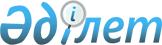 О дополнительном лекарственном обеспечении
					
			Утративший силу
			
			
		
					Решение маслихата города Астаны от 7 декабря 2011 года № 521/75-IV. Зарегистрировано Департаментом юстиции города Астаны 30 декабря 2011 года № 707. Утратило силу решением маслихата города Астаны от 20 июля 2017 года №170/21-VI (вводится в действие по истечении десяти календарных дней после дня его первого официального опубликования)
      Сноска. Утратило силу решением маслихата г. Астаны от 20.07.2017 №170/21-VI (вводится в действие по истечении десяти календарных дней после дня его первого официального опубликования).
      Руководствуясь подпунктом 5) пункта 1 статьи 9 Кодекса Республики Казахстан от 18 сентября 2009 года "О здоровье народа и системе здравоохранения", маслихат города Астаны РЕШИЛ:
      1. Предоставить отдельным категориям граждан бесплатное лекарственное обеспечение на амбулаторном уровне за счет средств местного бюджета:
      1) препарат "Колистиметат", порошок для приготовления раствора для ингаляций, на заболевание муковисцидоз;
      2) исключен решением маслихата города Астаны от 23.09.2014 № 282/40-V (вводится в действие по истечении десяти календарных дней после дня его первого официального опубликования);
      3) препарат "Бозентан", таблетки, на заболевание первичной легочной гипертензии;
      4) препарат "Леветирацетам", таблетки, на заболевание эпилепсия;
      5) исключен решением маслихата города Астаны от 23.09.2014 № 282/40-V (вводится в действие по истечении десяти календарных дней после дня его первого официального опубликования);
      6) препарат "Стирипентол", капсула, на заболевание Синдром Драве;
      7) препарат "Вандетаниб", таблетки, на заболевание Медуллярный рак щитовидной железы;
      8) препараты "Инфликсимаб", порошок лиофилизированный для приготовления концентрата для приготовления раствора для внутривенного введения 100 мг, "Адалимумаб", раствор для инъекций 40 мг/0,8 мл на заболевание болезнь Бехтерева; 
      9) препарат "Тобрамицин", порошок для ингаляций в капсулах 28 мг, на заболевание Муковисцидоз.
      Сноска. Пункт 1 с изменениями, внесенными решениями маслихата города Астаны от 23.09.2014 № 282/40-V (вводится в действие по истечении десяти календарных дней после дня его первого официального опубликования); от 11.12.2015 № 433/61-V (вводится в действие по истечении десяти календарных дней после дня его первого официального опубликования); от 09.09.2016 № 46/8-VI (вводится в действие по истечении десяти календарных дней после дня его первого официального опубликования). 


       2. Настоящее решение вводится в действие по истечении десяти календарных дней после дня его первого официального опубликования.
      СОГЛАСОВАНО   
      Начальник Государственного   
      учреждения "Управление   
      здравоохранения города Астаны" (УЗ)
      А. Сегизбаева
					© 2012. РГП на ПХВ «Институт законодательства и правовой информации Республики Казахстан» Министерства юстиции Республики Казахстан
				
Председатель сессии
маслихата города Астаны
А. Ким
Секретарь маслихата
города Астаны
Ж. Нуркенов